РЕШЕНИЕО назначении на должность председателя Контрольно-счетной палаты муниципального образования «Красногвардейский район»Рассмотрев представление главы муниципального образования «Красногвардейский район» от 09.12.2020 г. № 6442, руководствуясь статьей 6 Федерального закона от 07.02.2011 г. № 6-ФЗ «Об общих принципах организации и деятельности контрольно-счетных органов субъектов Российской Федерации и муниципальных образований», Федеральным законом от 02.03.2007 г. № 25-ФЗ «О муниципальной службе в Российской Федерации», статьей 5 Положения о Контрольно-счетной палате муниципального образования «Красногвардейский район», утвержденного решением Совета народных депутатов муниципального образования «Красногвардейский район» от 29.11.2019 г. № 104, Совет народных депутатов муниципального образования «Красногвардейский район»РЕШИЛ:1. Назначить Старину Татьяну Николаевну на должность председателя Контрольно-счетной палаты муниципального образования «Красногвардейский район» с 1 января 2021 года. 2. Председателю Совета народных депутатов муниципального образования «Красногвардейский район» заключить со Стариной Татьяной Николаевной срочный трудовой договор сроком на 5 (пять) лет.3. Опубликовать настоящее решение в газете «Дружба», разместить в официальном сетевом издании «Газета Красногвардейского района «Дружба» (http://kr-drugba.ru, ЭЛ № ФС77-74720 от 29.12.2018 г.), а также на официальном сайте муниципального образования «Красногвардейский район» в сети «Интернет» (www.amokr.ru).4. Настоящее решение вступает в силу со дня его принятия. Председатель Совета народных депутатовмуниципального образования«Красногвардейский район»				               А.В. Выставкинас. Красногвардейское25 декабря 2020 года№ 346СОВЕТ НАРОДНЫХ ДЕПУТАТОВМУНИЦИПАЛЬНОГО ОБРАЗОВАНИЯ «КРАСНОГВАРДЕЙСКИЙ РАЙОН»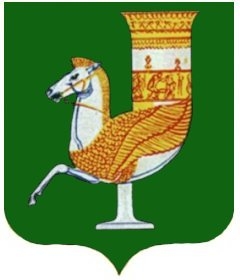 МУНИЦИПАЛЬНЭ ГЪЭПСЫКIЭ ЗИIЭУ «КРАСНОГВАРДЕЙСКЭ РАЙОНЫМ» ИНАРОДНЭ ДЕПУТАТХЭМ Я СОВЕТ